Ciudad de Buenos Aires, 13 de marzo de 2024Carpa de CONADU Histórica en el Palacio PizzurnoCONVOCATORIA A CONFERENCIA DE PRENSA12 horas (Pizzurno 935)CONADU Histórica llama a conferencia de prensa para el viernes 15 de marzo a las 12 horas en la carpa blanca que instalará frente a la Secretaría de Educación (Pizzurno 935) en el marco del plan de acción gremial en defensa de la Universidad Pública y el salario docente y no docente.En la carpa, sesionará el Congreso Extraordinario de CONADU Histórica, con la presencia de representantes de las asociaciones de todo el país (de Jujuy a Tierra del Fuego). La Federación definirá los pasos a seguir luego del paro que se lleva adelante este jueves, impulsado por el Frente Sindical de las Universidades Nacionales.las trabajadoras y trabajadores de las universidades nacionales hemos perdido más de un 50 % del salario desde el mes de diciembre 2023. Por otra parte el Gobierno Nacional tergiversa el sentido básico de una paritaria y no ofrece las garantías mínimas de un espacio de negociación que permita dar respuesta a nuestras demandasCONTACTOS:• Francisca Staiti, Sec. General: 2616 791959• Oscar Vallejos, Sec. Adjunto: 3425005108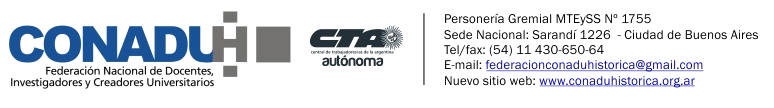 